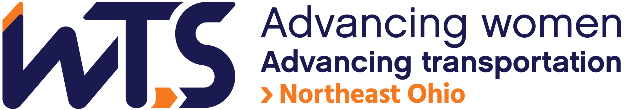 WTS Helene M. Overly Memorial ScholarshipThe WTS Helene M. Overly Memorial Scholarship was established in 1981 by WTS International to encourage women to pursue career paths in transportation. The scholarship is awarded to women pursuing graduate studies in transportation or a related field.In memory of Helene M. Overly, the first Executive Secretary of WTS, the Board of Directors voted to name the annual WTS graduate scholarship, the Helene M. Overly Memorial Scholarship, to honor Helene for her dedicated service to WTS. Helene became a WTS member in 1981. She brought with her 15 years of experience in public service, tremendous organizational abilities, and a spirit of determination that helped WTS nearly double its membership in two years. The WTS Helene M. Overly Memorial Scholarship is $1,500 for our local Northeast Ohio chapter and $10,000 at the national level. The application of the selected winner of the local chapter scholarship will be forwarded to the WTS Foundation for consideration for the national scholarship. The minimum criteria for selection are:a.	Must be femaleb.	GPA of 3.0 or higher.c.	Must be a resident of Ohio OR be currently enrolled in an Ohio college or universityd.	Currently enrolled in a graduate degree program in a transportation-related field, such as civil/structural/transportation engineering, construction management, aviation, planning, finance, public policy, or logistics. 	e.	Plans to pursue a career in a transportation-related field.Scholarships are competitive and awarded based on the applicant's specific transportation goals, academic record, and transportation-related activities or job skills. Priority consideration will be given to applicants who have not been previously selected for a WTS Northeast Ohio scholarship. Students are welcome and encouraged to apply for scholarships from other Ohio chapters of WTS (Columbus and Southwest Ohio). Chapters may coordinate their selections in order to distribute the awards.Presentation of the local scholarship will take place at a local chapter event in the Spring of 2024; the winner’s attendance is requested.  We also request your participation on the scholarship committee in the Fall of 2024.  National awards will be presented during the WTS Annual Conference on May 8-10th, 2024, in New Orleans, LA and attendance of the national winner is strongly recommended.Applications and all required attachments can be submitted via mail or email to: 		Jacob Wroten – Scholarship Chair		c/o HDR Engineering		600 Superior Ave East, Suite 1700		Cleveland, Ohio 44114		E-mail: jacob.wroten@hdrinc.comApplications and all required attachments must be receivedno later than December 1, 2023.Any questions on the application process should be e-mailed to jacob.wroten@hdrinc.com. WTS Helene M. Overly Memorial Scholarship ApplicationI.	Personal InformationName________________________________________________________________                    Last                                 First                                   MiddleSchool E-mail address_________________________________________________Permanent E-mail address____________________________________________Primary Phone (___) ___________________________________________________Current Address (Street, City, State, Zip):  _____________________________________________________________________ __________________________________________________________________________________________________________________________________________ Permanent Address (Street, City, State, Zip):  _____________________________________________________________________ __________________________________________________________________________________________________________________________________________ Educational BackgroundCurrent College/University __________________ City, State__________________Expected Date of Graduation___________ Degree to be received_____________Area of concentration__________________________________________________Grade Point Average____________ (Minimum GPA of 3.0 required. Attach a copy of transcript to application.)Previous Colleges/Universities Attended, Date Degree Earned and GPA:__________________________________________________________________________________________________________________________________________Professional or School Affiliations (List any school, professional or community activities you have participated in. Include offices held and awards received. Attach additional sheets, if necessary.)__________________________________________________________________________________________________________________________________________________________________________________________________________________________________________________________________________________________________________________________________________________________________________________________________________________________________________________________________________________________________________________________________________________________________________________________________________________________________________________________________________________________________________________III.	Employment HistoryWork Experience (List full-time, part-time, co-op and summer employment. Briefly describe duties and responsibilities. Attach additional sheets, if necessary)____________________________________________________________________________________________________________________________________________________________________________________________________________________________________________________________________________________________________________________________________________________________________________________________________________________________________________________________________________________________________________________________________________________________________________________________________________________________________________________________________________________________________________________________________________________________________________________________________________________________________________________________IV.	Recommendation:  Two letters of recommendation by a professor or job supervisor must accompany your application.V.	Personal Statement:  A statement about your career goals after graduation and why you are uniquely deserving of this scholarship award. Statement should not exceed 500 words. VI.	Proof of Enrollment:  Attach a copy of your tuition receipt or current registration card. Please also include a copy of your transcript or have them sent directly from your college or university. Unofficial transcripts will be initially accepted but the selected recipient will be required to submit an official transcript.VII. Email Submission:  For an electronic submission, please submit a single document containing the requested information in PDF file format. Applicant Signature_____________________________________Date___________________Optional Demographic Information: WTS is committed to recognizing the achievements of students pursuing transportation related degrees. To track our progress in reaching diverse applicants, we ask that you complete this confidential demographic information. This is not required for scholarship awards and will not be used in the selection process.Race/Ethnicity (select all that apply)AsianBlackEast IndianHispanic/LatinoIndigenousMiddle EasternMultiracialPacific IslanderWhiteOther (Please write in) ___________________________________________Choose Not to DiscloseAge15-1819-2324-3031-5050 +Anticipated or Current Mode of Transportation Career Focus (select all that apply)AviationFreightHighway/AutoMaritime/PortMulti-ModalNon-MotorizedPassengerTransitOther (Please write in) ___________________________________________4.	How did you hear about this scholarship?FriendSchool/TeacherSocial Media: FacebookInstagramLinkedInSnapchatTikTokTwitterYouTubeOther (Please write in) _____________________________________WTS ChapterWTS International WebsiteOther (Please write in) ___________________________________________